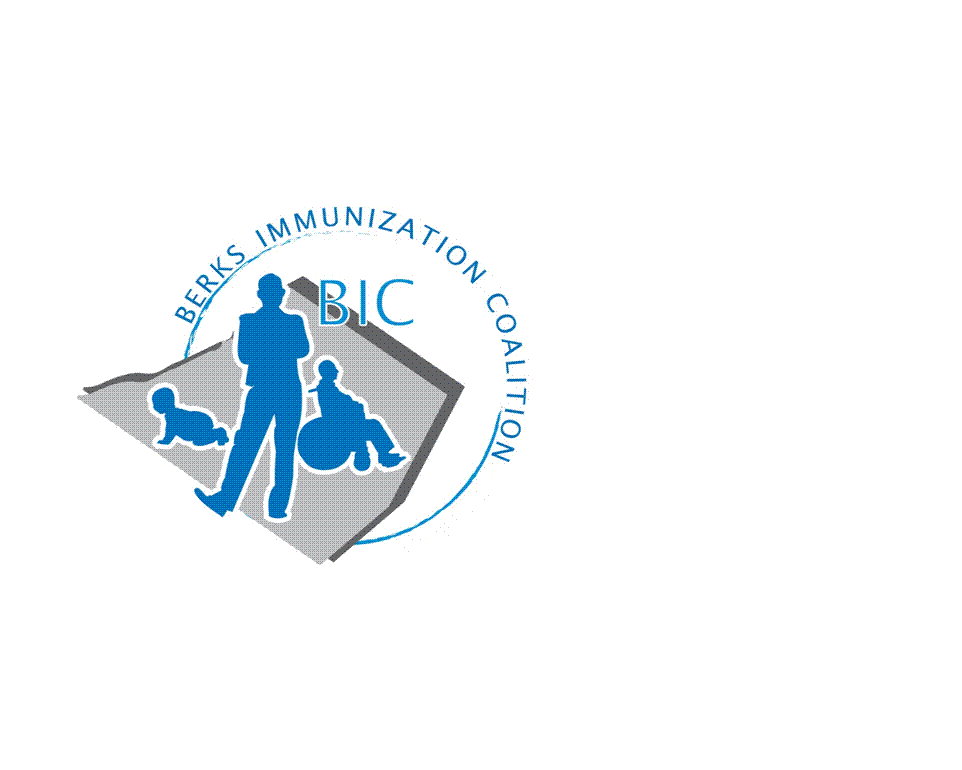 BERKS IMMUNIZATION COALITIONGENERAL MEETING MINUTESJune 26, 2019Attendees:  Raine Fussner, Rose Grill, Cindy Hinsey, Kim Moleski, Tracy Ravert, Tracy Scheirer, Kim Young, Nicole Berger, Kimberly MeglatheryOLD BUSINESSApproval of Minutes – Tracy Scheirer and Rose GrillTreasury Report – $3,776.69. Reimbursement to Tracy Scheirer for BCHC refreshments still pending.  Received $8000 grant for PAIC.  How will the money be disbursed?  Tracy will speak with Harryl Allen to determine distribution of funds.DOH Report – No VPD outbreaks in BerksNEW BUSINESSPlanning ActivitiesBus Campaign-Committee, Tracy Ravert and Tracy Scheirer.  Discussion on #UDontGetIt graphics.  It was decided that the graphics are too dark and only focuses on adolescents.  With the measles outbreak it was decided that a more general message would be appropriate.  The group agreed that something simple and “eye catching” was needed.  A suggestion “DON’T WAIT VACCINATE” with the different vaccines listed was discussed.  The projected roll out date will be this fall.August 4th – Fightin Phils game.  Redner’s is no longer able to sponsor a table for BIC.  Tracy R. contacted Joe Bialik, General Manager to reserve a table.  Cost $500.  Cost includes a radio spot for Tracy S. to discuss immunizations.  Gates open at 3:00 pm and there is Harry Potter theme.Volunteers this year include:  Tracy Ravert, Tracy Scheirer, Nicole Berger, Beth Till and family, Kim Meglathery, Kim Young.  If anyone else is interested, please let Rose know.  Shifts are 2:30-4:30 (set-up) and 4:30-6:30 (tear-down).  Tracy S. requested permission to purchase a Plinko game for $188.  Group agreed.  PAICAnnual Meeting – June 26, 2019PA Immunization Conference – June 27, 2019Legislative CommitteeJudy Schwank introduced a bill supporting immunizations.  A press conference was held at the Reading Hospital on May 17th.  Tracy Ravert and Eve Kimball were in attendance.  New Twitter Account - @BerksCoalition.  Please shareOther Meeting DatesNext meeting September 17 (Tuesday) Room 13Respectfully submitted,RoseRosemary Grill, RNBerks Immunization Coalition Secretary  